Sender’s AddressSender’s Email AddressDate Name of ReceiverJob Title of Receiver Name of the School/ CollegeAddress of School/ CollegeSubject: Thank You Letter to Clinical PreceptorDear ABC (Name of the Clinical Preceptor)I would like to thank you for your time, patience, guidance, support, and imparting of knowledge during my nursing course. As a clinical preceptor, you have always inspired, encouraged, and have always motivated me.Thank you so much for trusting me and guiding me about all the aspects of patient care from the initial stage to the final discharge stage. Under your guidance, I have learned to deal with and handle difficult situations with calmness and integrity. This experience was invaluable. You have given me the opportunity to gain skills and concepts by gaining real-life experience under your guidance. Thank you once again, for giving me extra time from your hectic schedule.Sincerely,(Signature)Sender’s Full Name 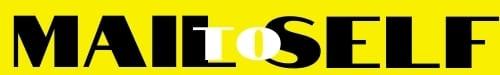 